ボクシングのトレーニング形式の運動です。
女性、初心者の方も大歓迎です。
拓殖大学ボクシング部現役選手らによる1日限定の教室です。ダイエットや体力作りにぜひ生かして下さい。講　師・高橋　　諒　氏　全日本選手権・国体他　全国大会　６度優勝　　　　　　　・嶋田　　亨　氏　全国選抜大会・全日本社会人　全国大会　２度優勝　　　　　　　・梅村　　錬　氏　国体・高校総体・選抜大会他　全国大会　５度優勝　　　　　　　・重岡　　優大氏　国体・高校総体・選抜大会他　全国大会　４度優勝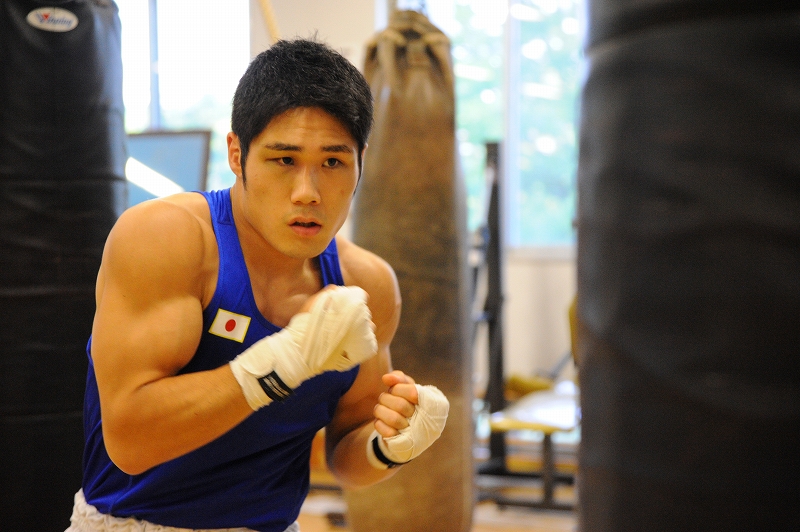 高橋　　諒　氏　　　　　開催日時　：　平成２９年９月８日（金）１９時～２０時３０分　　 開催場所　：　紋別市スポーツセンター（紋別市南が丘町７丁目）　　　　　　　　ＴＥＬ：２４－７０１６　　 参加料　：　無料　　 参加申込　：　平成２９年９月４日（月）までにスポーツセンター窓口又は、電話で申し込みください主催：ＮＰＯ法人紋別市体育協会協力：紋別市教育委員会・観光交流推進室